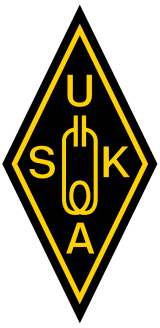      werde USKA-Mitglied !